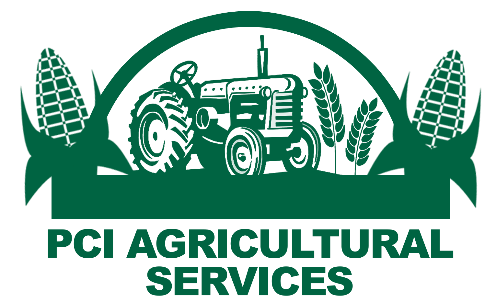 Payment Plan AgreementI, (full name)	…………………………………………..,ID No:		…………………………………………..,Agree to pay the amount due for the course/s I have ordered. This amount will be paid, in equal portions, over a period of six or twelve months.Name of course/s:……………………………………………………………..……………………………………………………………..……………………………………………………………..Please note: in order to get started with your studies, initial course material will be dispatched to you following your first payment. Subsequent material will be dispatched with each payment received.Signed:	………………………………….			Date: ……..……………..Name:	…………………………………………..	Name of CourseNo. MonthsPer MonthTotalCertificate in Animal Production6R2 500R15 000Certificate in Crop Production6R2 500R15 000Certificate in Farm Management & Planning6R1 667R10 000Advanced Certificate in Crop Production12R1 500R18 000Advanced Certificate in Animal Production12R1 500R18 000Certificate in Agriculture12R2 500R30 000Advanced Certificate in Agriculture12R2 917R35 000